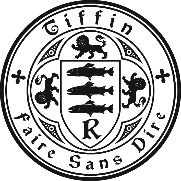 The position involves substantial contact with children and is subject to enhanced check by the Disclosure and Barring Service.EssentialDesirableQualificationsQualificationsQualificationsQualified Teacher Status (or on the path to it)Appropriate degree or equivalentGood A level grades or the equivalentEvidence of continuing professional developmentExperienceExperienceExperienceGood teaching skills across full range at secondary levelDevelopment of teaching resources, eg, Schemes of WorkImplementation of assessment proceduresGood record keeping, monitoring and assessment skillsForm tutor experienceSkills and Competencies neededSkills and Competencies neededSkills and Competencies neededVery good subject knowledge and able to teach up to A LevelHigh expectations which inspire, motivate and challenge pupilsAble to promote good progress and outcomes for pupilsVery good classroom management skillsAbility to organise and prioritiseAn ability to communicate effectively both orally and in writingA keen interest in reflecting on one’s own practice and sharing good practiceAble to use ICT effectively in the classroomPersonal QualitiesPersonal QualitiesPersonal QualitiesEnthusiasmConfidence, imagination and driveA sense of humour and perspectiveAbility to manage time effectivelyEffective interpersonal skillsAble and inclined to make a positive contribution to the wider life and ethos of the School